Bob, try this it worked for me.  High light the player you want to move to the sub list.  Then go to the edit tab, and go to replace with another player, a dialog box will come up and go to the options tab and it will give an option to move to the sub list.  Hope it works for you.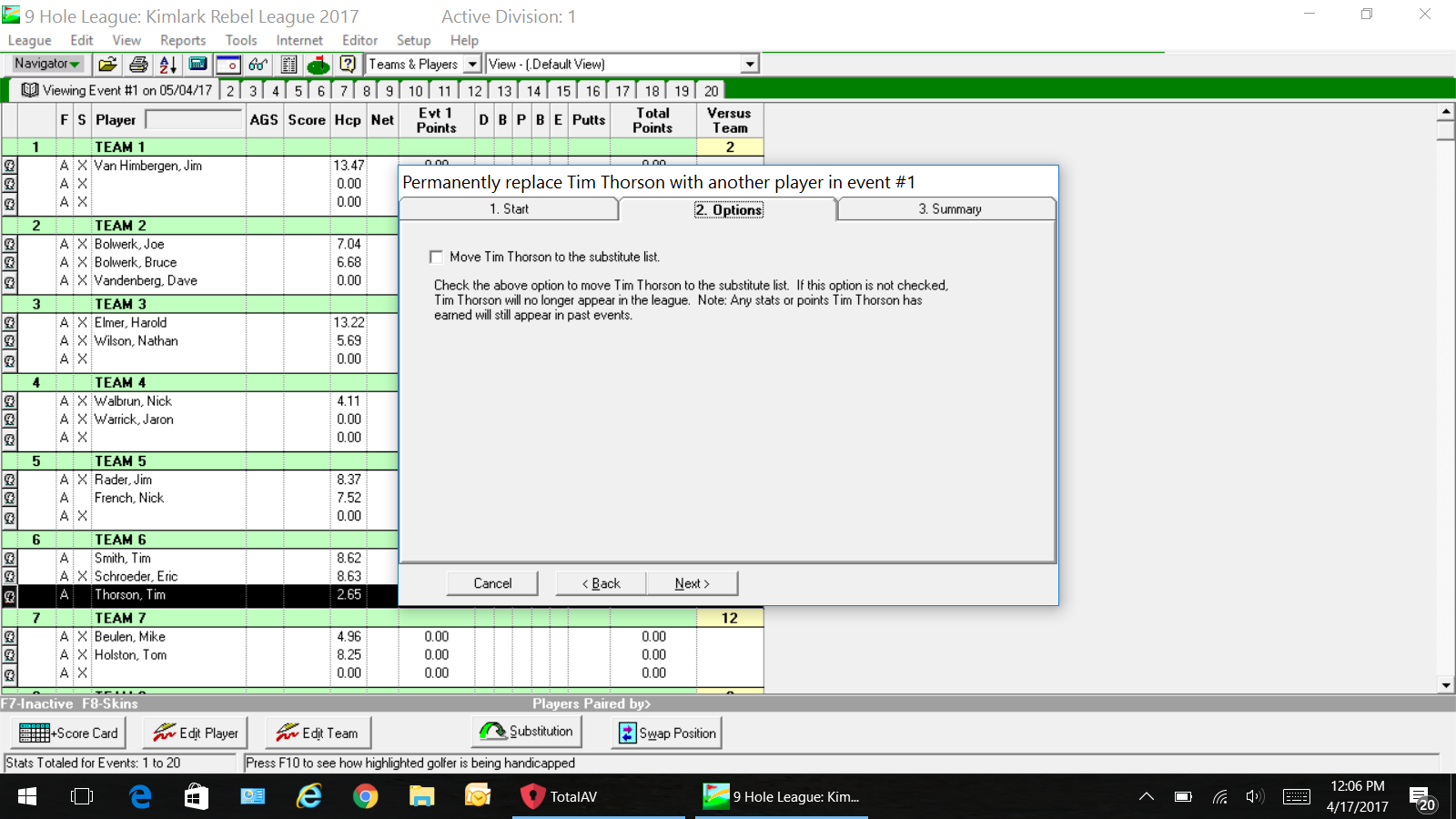 